Grupa ŻABKITemat kompleksowy: Święta Wielkanocne.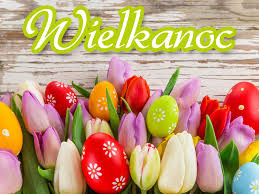 Temat dnia: Wielkanocny koszyczek. (31.03.2021)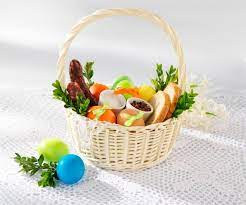 Zabawy ruchowe:https://www.youtube.com/watch?v=n7OIPFcyZRUPiosenka: https://www.youtube.com/watch?v=qKY9oeELKn4Film edukacyjny:https://www.youtube.com/watch?v=E1j3X7cfHYkhttps://www.youtube.com/watch?v=3xbxePRP3C4Zagadki wielkanocne:https://www.youtube.com/watch?v=_wW5koMSrDkKarty pracy:3latki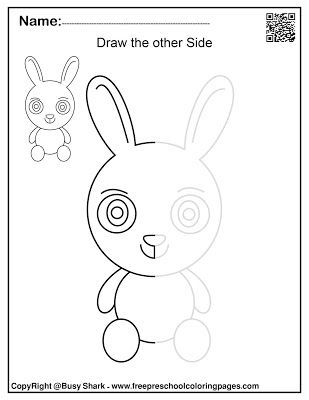 Dodatkowo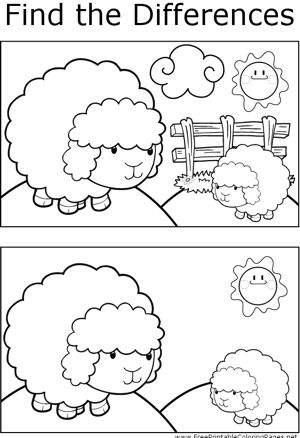 4latki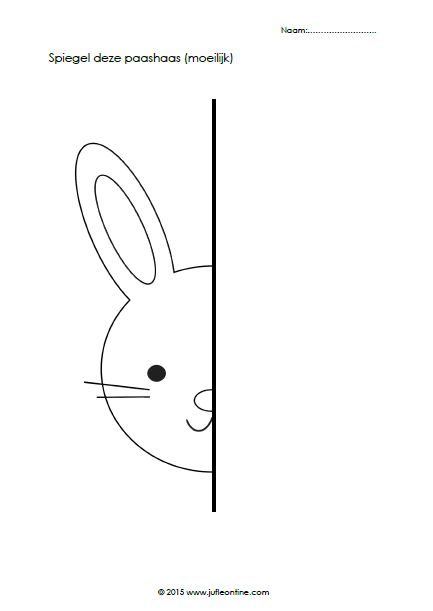 dodatkowo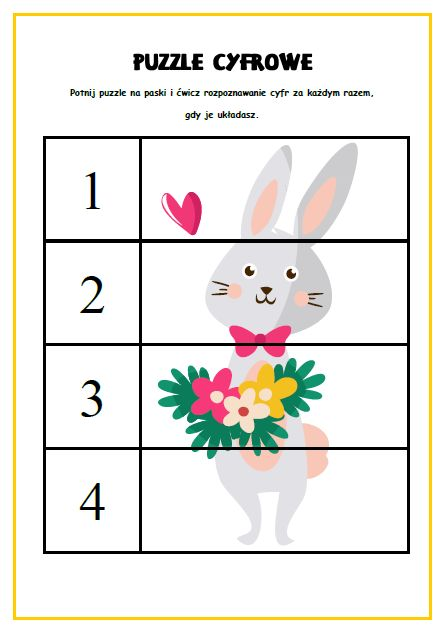 5latkiKarty pracy cz.3  str. 58 i 59.dodatkowo 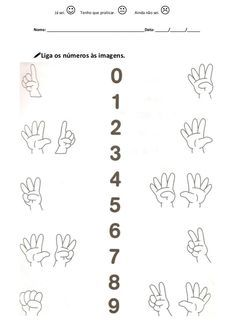 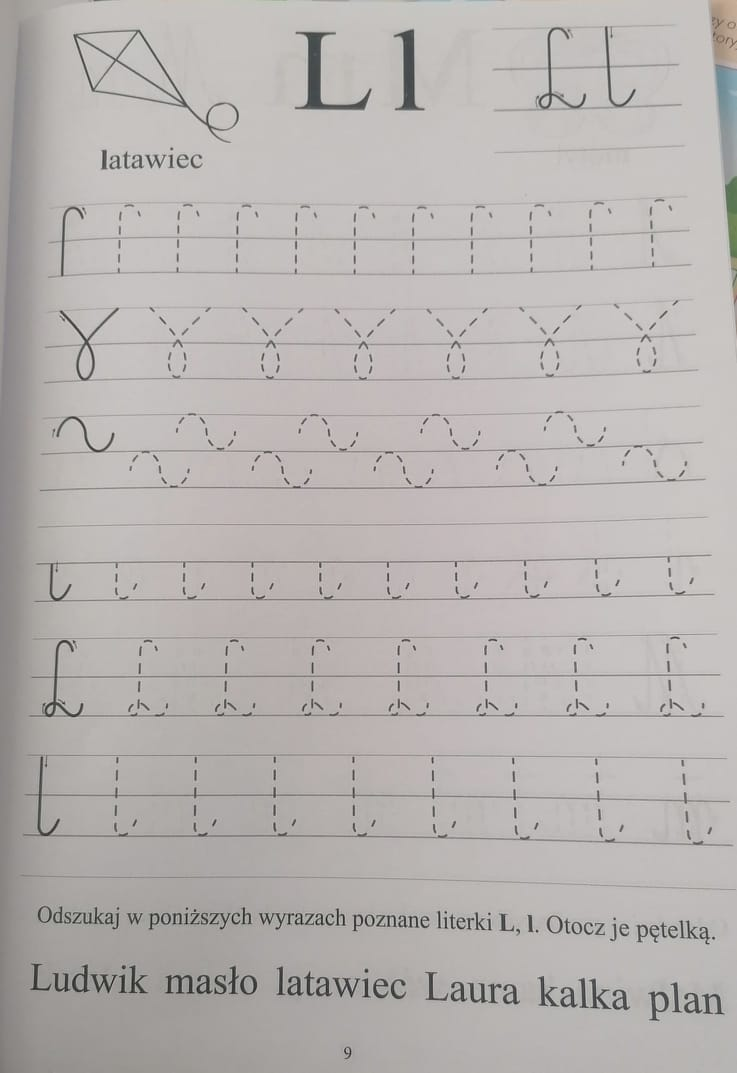 Dla wszystkich do wykonania owieczka z przygotowanych elementów plus wata.